Table S1. The origin of 56 genotypes of Rubus fructicosus L. used in this study.*γ-ray: ⁶⁰Co (KAERI, Daejon),‡MNU: N-methyl-N'-nitrosourea(0.05%). Table S2. Measurements of genetic variation with the populations of blackberry aGD: Nei’s (1973) gene diversity.  Table S3. Genetic distance matrix values based on the ISSR data between five populations. 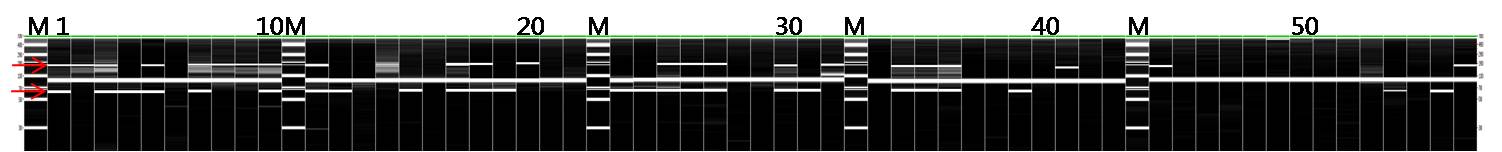 Fig. S1. ISSR electrophoresis profiles of Rubus fructicosus with the UBC 808 primer combination. Lane M : 5 Kb ladder. Red arrow shows a polymorphic band.No.LinesMutagen treatment Application partNo. LinesMutagen treatment Application part1V-9controlin vitro sprouts30γ-F153γ-ray 20 Gy in vitro sprouts2γ-1γ-ray* 80 Gyin vitro sprouts31γ-F205γ-ray 20 Gyin vitro sprouts3γ-2γ-ray 80 Gy in vitro sprouts32γ-F207γ-ray 20 Gyin vitro sprouts4γ-4γ-ray 80 Gyin vitro sprouts33γ-F211γ-ray 20 Gy in vitro sprouts5γ-A101γ-ray 60 Gyin vitro sprouts34γ-F242γ-ray 20 Gy in vitro sprouts6γ-A202γ-ray 60 Gy in vitro sprouts35γ-F250γ-ray 20 Gy in vitro sprouts7γ-A219γ-ray 60 Gy in vitro sprouts36γ-G103γ-ray 60 Gyin vitro sprouts8γ-B101γ-ray 80 Gy in vitro sprouts37γ-G202γ-ray 60 Gy in vitro sprouts9γ-B116γ-ray 80 Gyin vitro sprouts38γ-G204γ-ray 60 Gyin vitro sprouts10γ-B122γ-ray 80 Gyin vitro sprouts39γ-G213γ-ray 60 Gy in vitro sprouts11γ-B201γ-ray 80 Gy in vitro sprouts40γ-G214γ-ray 60 Gyin vitro sprouts12γ-B205γ-ray 80 Gy in vitro sprouts41γ-G215γ-ray 60 Gyin vitro sprouts13γ-B221γ-ray 80 Gy in vitro sprouts42γ-S1γ-ray 40 Gyin vitro sprouts14γ-B303γ-ray 80 Gy in vitro sprouts43γ-S2γ-ray 40 Gy in vitro sprouts15γ-C101γ-ray 60 Gyin vitro sprouts44γ-S3γ-ray 40 Gyin vitro sprouts16γ-C105γ-ray 60 Gy in vitro sprouts45γ-S4γ-ray 40 Gy in vitro sprouts17γ-C122γ-ray 60 Gyin vitro sprouts46γ-S5γ-ray 40 Gy in vitro sprouts18γ-C129γ-ray 60 Gy in vitro sprouts47γ-S6γ-ray 40 Gyin vitro sprouts19γ-C137γ-ray 60 Gyin vitro sprouts48γ-S7γ-ray 40 Gy in vitro sprouts20γ-C209γ-ray 60 Gy in vitro sprouts49γ-S8γ-ray 40 Gyin vitro sprouts21γ-C216γ-ray 60 Gyin vitro sprouts50γ-S9γ-ray 40 Gy in vitro sprouts22γ-C225γ-ray 60 Gy in vitro sprouts51γ-S10γ-ray 40 Gy in vitro sprouts23γ-C234γ-ray 60 Gy in vitro sprouts52γ-S11γ-ray 40 Gy in vitro sprouts24γ-D109γ-ray 40 Gyin vitro sprouts53γ-S12γ-ray 40 Gy in vitro sprouts25γ-D120γ-ray 40 Gy in vitro sprouts54MNU-3MNU† (Seed)seeds26γ-D129γ-ray 40 Gyin vitro sprouts55MNU-11MNU (Seed)seeds27γ-D144γ-ray 40 Gy in vitro sprouts56MNU-32MNU (Seed)seeds28γ-D210γ-ray 40 Gy in vitro sprouts29γ-D215γ-ray 40 Gy in vitro sproutsPopulationNo. of total bandsNo. of polymorphism bandsPolymorphism rate (%)Number of allelesEffective number of allelesGDa20 Gy18527.781.2771.1950.10940 Gy18738.891.3881.2550.14160 Gy18844.441.4441.3430.18880 Gy18738.891.3881.2680.156MNU18422.221.2221.1820.098Mean186.2034.441.3431.2480.13820 Gy40 Gy60 Gy80 GyMNU20 Gy40 Gy0.02760 Gy0.0490.01780 Gy0.1090.0680.034MNU0.0110.0090.0400.077